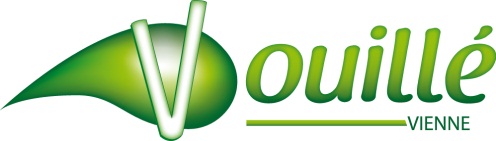 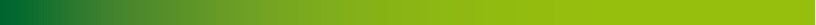 ARRETE N° 99 V /2023Réglementant le numérotage sur la commune de VouilléVu le code Général des Collectivités Territoriales et notamment son article L.2213-28 ;Vu l’article R 610-5 du code pénal qui prévoit que la violation des interdictions ou le manquement aux obligations édictées par les décrets et arrêtés de police sont punis de l’amende prévue pour les contraventions de la 1ère classe ;Considérant que le numérotage des immeubles en agglomération constitue une mesure de police générale que seul le Maire peut prescrire ;Considérant que dans toutes les communes où l’opération est nécessaire, le numérotage des immeubles est exécuté pour la première fois à la charge de la commune ;Considérant la délibération n° 2021-03-23D01-DE de la Commune de Vouillé en date du 23 mars 2021, dénommant les voies du lotissement Le Verger Saint-Hilaire ;ARRETEArticle 1er. – Il est prescrit la numérotation suivante :Article 2.- Les frais d’entretien et de réfection du numérotage sont à la charge des propriétaires.Article 3.- Les numéros doivent toujours restés facilement accessibles à la vue. Nul ne peut, à quelque titre que ce soit, mettre obstacle à leur apposition, ni dégrader, recouvrir ou dissimuler tout ou partie de ceux apposés.Article 4.- Aucun numérotage n’est admis hormis celui prévu au présent règlement. Aucun changement ne peut être opéré sans autorisation et sans le contrôle de l'autorité municipale.Article 5.- Les infractions au présent arrêté seront constatées et poursuivies conformément aux lois.Article 6.- Le Directeur Général des Services et le Directeur des Services Techniques de la Mairie sont chargés, chacun en ce qui le concerne, de l’exécution du présent arrêté.Vouillé, le 11 mai 2023									Éric MARTINParcelle(s)Numéro et Nom de rueBD 18412 rue de la Nauraie